Ngày 01/03/2019, tại Tổng công ty Phát điện 1, Tập đoàn Điện lực Việt Nam (EVN) tổ chức Lễ ký kết hợp đồng ủy quyền quản lý phần vốn và trao quyết định bổ nhiệm Chủ tịch Hội đồng thành viên, Tổng giám đốc và các thành viên HĐTV EVNGENCO1. Tham dự và trao Quyết định có Bí thư Đảng ủy, Chủ tịch Hội đồng thành viên Tập đoàn Điện lực Việt Nam Dương Quang Thành; các đại biểu thuộc Thành viên Hội đồng thành viên, Thường trực Đảng ủy, BanTổng giám đốc EVN và lãnh đạo các đơn vị thuộc Tập đoàn.Theo đó, ông Nguyễn Tiến Khoa, Chủ tịch Tổng công ty Phát điện 1 được bổ nhiệm giữ chức vụ Chủ tịch Hội đồng thành viên EVNGENCO 1 theo quyết định số 38/QĐ-EVN ngày 26/2/2019.Ông Nguyễn Hữu Thịnh, Giám đốc Công ty Nhiệt điện Nghi Sơn, được bổ nhiệm giữ chức vụ Thành viên HĐTV kiêm Tổng giám đốc EVNGENCO 1 theo quyết định số 36/QĐ-EVN ngày 26/02/2109.Ông Phùng Văn Sinh, Phó Tổng giám đốc EVNGENCO 1 được bổ nhiệm giữ chức vụ Thành viên HĐTV EVNGENCO 1 theo quyết định số 45/QĐ-EVN ngày 26/02/2109.Ông Nguyễn Viết Hùng, Phó Trưởng ban Quản lý Đầu tư EVN được bổ nhiệm giữ chức vụ Thành viên HĐTV EVNGENCO 1 theo quyết định số 39/QĐ-EVN ngày 26/02/2109.Phát biểu chỉ đạo và giao nhiệm vụ cho các đồng chí lãnh đạo vừa được bổ nhiệm, Chủ tịch HĐTV EVN Dương Quang Thành chúc mừng các đồng chí được bổ nhiệm. Chủ tịch HĐTV EVN tin tưởng rằng, với những kinh nghiệm công tác trong ngành điện, năng lực quản trị, uy tín và bản lĩnh của mình, các đồng chí được bổ nhiệm giữ các chức vụ chủ chốt trong Tổng công ty Phát điện 1 sẽ tiếp tục phát huy những thành quả đạt được  trong thời gian qua, tiếp tục cống hiến nhiều hơn nữa, khắc phục các khó khăn, đoàn kết, tạo động lực mới, cùng tập thể người lao động EVNGENCO1 hoàn thành tốt các nhiệm vụ cấp trên giao, đảm bảo hoàn thành các chỉ tiêu kế hoạch 5 năm 2016-2020 và các năm tiếp theo, đựa EVNGENCO1 phát triển bền vững. Đồng thời, đẩy mạnh và hoàn thành lộ trình Cổ phần hóa doanh nghiệp theo đúng kế hoạch đề ra, cũng như nhiệm vụ sản xuất – kinh doanh trong thời gian tới.Đại diện cho các đồng chí vừa được bổ nhiệm, ông Nguyễn Tiến Khoa, tân Chủ tịch HĐTV EVNGENCO1 cho biết đây là vinh dự lớn đối với cá nhân ông, nhưng cũng là thách thức không nhỏ. Ông Nguyễn Tiến Khoa xin gửi lời tri ân sâu sắc tới lãnh đạo Tập đoàn điện lực Việt Nam và cam kết sẽ nỗ lực hết sức mình, cùng tập thể Đảng ủy, HĐTV, Ban Tổng giám đốc và toàn thể CBCNV EVNGENCO 1 đoàn kết vượt qua mọi thách thức, đưa EVNGENCO 1 phát triển trở thành một trong những tổng công ty phát điện hàng đầu cả nước.Cũng tại buổi lễ, Lễ ký kết hợp đồng ủy quyền quản lý phần vốn đã diễn ra giữa đại diện Tập đoàn điện lực Việt Nam và đại diện của EVNGENCO 1Đồng thời, Phó tổng giám đốc phụ trách Phùng Văn Sinh cũng đã ký biên bản bàn giao nhiệm vụ với tân Tổng giám đốc Nguyễn Hữu Thịnh.Thông tin thêm:* Tóm tắc quá trình công tác  Chủ tịch HDDTV EVNGENCO1 Nguyễn Tiến Khoa:- Trình độ chuyên môn: Kỹ sư Thủy lợi; Cử nhân Tài chính ngân hàng; Thạc sĩ khoa học chuyên ngành Thủy điện.- Trình độ lý luận chính trị: Cao cấp; tiếng Anh tương đương trình độ D.- Tóm tắt quá trình công tác: Từ 4/1994 đến 12/2002: Kỹ sư, Công ty tư vấn xây dựng Điện I và được cử đi học Thạc sĩ khoa học chuyên ngành Thủy điện tại Nauy; Từ 01/2003 đến 03/2008: Chuyên viên Văn phòng Tập đoàn Điện lực Việt Nam; Từ 4/2008 đến 12/2012: Phó Trưởng Ban Quản lý dự án Nhiệt điện 2 thuộc EVN; Từ 01/2013 đến 12/2017: Phó Tổng giám đốc Tổng công ty Phát điện 1; Từ 01/2018 đến 02/2019: Chủ tịch Tổng công ty Phát điện 1; Từ 01/3/2019: Chủ tịch HĐTV Tổng công ty Phát điện 1.* Tóm tắt quá trình công tác  Tổng Giám đốc EVNGENCO1 Nguyễn Hữu Thịnh:- Trình độ chuyên môn: Kỹ sư Tự động hóa, Thạc sĩ Quản trị kinh doanh;  - Trình độ lý luận chính trị: Trung cấp. - Tóm tắt quá trình công tác: Từ 10/2005 đến 01/2011: Công tác tại Ban Quản lý dự án Thủy điện 2, Công ty Thuỷ điện Bản Vẽ, kinh qua các chức danh Chuyên viên phòng Kỹ thuật, Tổ trưởng tổ Kỹ thuật vật tư, Tổ trưởng tổ Kỹ thuật an toàn; Phó Trưởng ban Chuẩn bị sản xuất Nhà máy Thủy điện Bản Vẽ; Phó Giám đốc Công ty thuỷ điện Bản Vẽ; Phó Giám đốc Kiêm phó Trưởng Ban QLDA Thuỷ điện 2.Từ 02/2013 đến 12/2017: Công tác tại Ban QLDA nhiệt điện 2, Công ty Nhiệt điện Nghi Sơn 1, kinh qua các chức danh: Phó giám đốc Công ty kiêm Phó Trưởng Ban QLDA Nhiệt điện 2, Giám đốc Công ty kiêm Trưởng Ban QLDA Nhiệt điện 2; Từ 01/2018 đến 02/2019: Giám đốc Công ty Nhiệt điện Nghi Sơn; Từ 1/3/2019: Thành viên HĐTV kiêm Tổng giám đốc, Tổng công ty Phát điệnTHÔNG TIN LIÊN HỆ:Văn phòng - Tổng công ty Phát điện 1Điện thoại:  024.66 941.324      Fax: 024.66 941.235Địa chỉ: Tầng 17 - tháp B, tòa nhà EVN, số 11 Cửa Bắc, P. Trúc Bạch, Q. Ba Đình, Hà Nội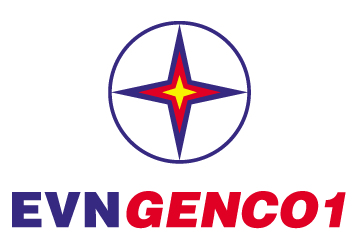 TẬP ĐOÀN ĐIỆN LỰC VIỆT NAMTỔNG CÔNG TY PHÁT ĐIỆN 1THÔNG CÁO BÁO CHÍCÔNG BỐ QUYẾT ĐỊNH BỔ NHIỆM CHỦ TỊCH HĐTV, TỔNG GIÁM ĐỐC VÀ CÁC THÀNH VIÊN HỘI ĐỒNG THÀNH VIÊN EVNGENCO1 